Paskaidrojuma rakstsRēzeknes novada pašvaldības saistošajiem noteikumiem „Grozījumi Rēzeknes novada pašvaldības 2022.gada 3.februāra saistošajos noteikumos Nr.28 „Prasības regulējamā Rāznas ezera hidrotehniskās būves ekspluatācijas režīmam plūdu draudu novēršanai un administratīvā atbildība par šo prasību pārkāpšanu””  Domes priekšsēdētājs				                                                               M.Švarcs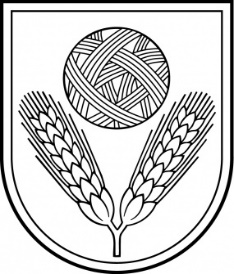 Rēzeknes novada DOMEReģ.Nr.90009112679Atbrīvošanas aleja 95A,  Rēzekne,  LV – 4601,Tel. 646 22238; 646 22231,  Fax. 646 25935,E–pasts: info@rezeknesnovads.lvInformācija internetā:  http://www.rezeknesnovads.lvPaskaidrojuma raksta sadaļasNorādāmā informācija1. Projekta nepieciešamības pamatojumsŠobrīd prasības regulējamā Rāznas ezera hidrotehniskās būves ekspluatācijas režīmam plūdu draudu novēršanai un administratīvo atbildību par šo prasību pārkāpšanu, nosaka Rēzeknes novada pašvaldības 2022.gada 3.februāra saistošie noteikumi Nr.28 „Prasības regulējamā Rāznas ezera hidrotehniskās būves ekspluatācijas režīmam plūdu draudu novēršanai un administratīvā atbildība par šo prasību pārkāpšanu”, turpmāk - Saistošie noteikumi Nr.28,  kuri spēkā no 2022.gada 2.marta (publicēti oficiālajā izdevumā “Latvijas Vēstnesis” laidiens: 01.03.2022., Nr.42, oficiālās publikācijas Nr.2022/42.9).Pielietojot Saistošos noteikumus Nr.28 praksē konstatēta nepieciešamība precizēt saistošo noteikumu 2.punktu, kurā pirmspalu nostrādes līmeņa uzturēšanas atzīmes piesaistītas Latvijas normālo augstumu sistēmai, piesaistot tās arī Baltijas augstumu sistēmai. Bez tam nepieciešams precizēt Saistošos noteikumus Nr.28 4.punktu, nepārprotami paredzot, ka administrācijas Zemes un publisko ūdeņu pārvaldības dienesta vecākais vides aizsardzības speciālists un Administratīvā inspekcija ir tiesīgi uzsākt administratīvā pārkāpuma procesu pamatojoties arī uz kompetentu valsts institūciju (amatpersonu) akta pamata. Saistošos noteikumus Nr.28 ir nepieciešams papildināt ar jaunu punktu paredzot, ka Regulējamā Rāznas ezera hidrotehniskās būves ekspluatācijas režīma plūdu draudu novēršanai līmeņa kontroles funkciju veikšanai ir izmantojami arī valsts hidroloģisko novērojumu stacijas “Kaunata” dati.Ņemot vērā minēto, nepieciešams veikt grozījumus Saistošo noteikumu Nr.28, izdodot jaunus Saistošos noteikumus.2. Īss projekta satura izklāstsRēzeknes novada pašvaldības saistošie noteikumi „Grozījumi 2022.gada 3.februāra saistošajos noteikumos Nr.28 „Prasības regulējamā Rāznas ezera hidrotehniskās būves ekspluatācijas režīmam plūdu draudu novēršanai un administratīvā atbildība par šo prasību pārkāpšanu””, izdoti saskaņā ar Ministru kabineta 2011.gada 12.jūlija noteikumu Nr.549 „Noteikumi par ūdens objektiem, kuru hidroloģiskais režīms ir regulējams ar hidrotehniskajām būvēm” 7.punktu un 9.punktu.Saistošo noteikumu projekta izdošanas mērķis – izdarīt grozījumus spēkā esošajos Saistošajos noteikumos Nr.28.Ar Saistošajiem noteikumiem paredzēts precizēt Saistošo noteikumu Nr.28  2.punkta un 4.punkta redakcijas, kā arī papildināt ar jaunu 2.1 punktu jaunā redakcijā.3. Informācija par plānoto projekta ietekmi uz pašvaldības budžetuSaistošo noteikumu īstenošana neietekmē pašvaldības budžetu.Lai nodrošinātu saistošo noteikumu izpildi nav nepieciešams veidot jaunas institūcijas vai radīt jaunas darba vietas.4. Informācija par plānoto projekta ietekmi uz uzņēmējdarbības vidi pašvaldības teritorijāSaistošie noteikumi attiecināmi uz Rāznas ezera hidrotehnisko būvju īpašnieku vai tiesisko valdītāju.Uzņēmējdarbības vidi pašvaldības teritorijā Saistošie noteikumi neskars.5. Informācija par administratīvajām procedūrāmPersonas Saistošo noteikumu projekta piemērošanas jautājumos var griezties Rēzeknes novada pašvaldības Centrālās administrācijas Administratīvajā inspekcijā.Saistošie noteikumi neskar administratīvās procedūras.6. Informācija par konsultācijām ar privātpersonāmSabiedrības līdzdalība Saistošo noteikumu projekta izstrādāšanā tika nodrošināta informējot iedzīvotājus ar Rēzeknes novada pašvaldības mājaslapas, lūdzot izteikt viedokļus un priekšlikumus par grozījumiem Saistošo noteikumu projektā.Viedokļi par Saistošo noteikumu projektu nav saņemti.